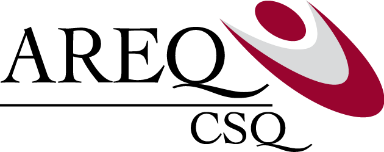 Région Laval–Laurentides–Lanaudière COMMUNIQUÉPour diffusion immédiate158 personnes retraitées à l’assemblée générale de l’AREQ région Laval–Laurentides–LanaudièreLaval, le 31  mai 2016 – Plus de cent cinquante personnes retraitées de la région ont assisté à l’assemblée générale annuelle de l’AREQ Laval–Laurentides–Lanaudière, le 26 mai à Blainville. Elles ont fait le point sur différents sujets, notamment en matière de santé et de situation financière.D’entrée de jeu, la présidente régionale, Mireille Ménard, a remercié les personnes présentes et fait le bilan du plan d’action régional. « Votre participation en grand nombre à cette assemblée est un bel encouragement aux personnes élues ou impliquées dans notre association à poursuivre leur travail bénévole. Nous sommes fiers de défendre les droits des personnes aînées de la région dans plusieurs dossiers qui les touchent de près, que ce soit leur santé, leur situation financière ou leur sécurité », a souligné madame Ménard.Puis, les différents responsables de comités au sein de l’Association ont fait le compte rendu de leurs activités : l’action sociopolitique, la condition des femmes, la condition des hommes, l’environnement, la retraite, etc. Il a également été question de la participation de l’AREQ au sein de la Table régionale des personnes aînées.Discours du président de l’AREQLe président national de l’AREQ, Pierre-Paul Côté, s’est également entretenu avec les membres. Il a discuté des grands enjeux abordés par l’AREQ, par exemple la lutte pour l’abolition des frais accessoires et la réforme de structures en santé. Il a également fait le point quant à la demande de création d’une table de travail avec le gouvernement pour discuter des régimes de retraite et de l’appauvrissement des personnes retraitées.Conférence de Marcel TessierEn fin d’avant-midi, il y a eu remise de 6 prix coups de cœur d’artistes membres qui exposent leurs œuvres. Puis, en après-midi, les participantes et participants ont assisté à une conférence du coloré historien Marcel Tessier, à propos des patriotes et du Curé Labelle. À propos de l’AREQFondée en 1961, l’Association des retraitées et retraités de l’éducation et des autres services publics du Québec (AREQ-CSQ) compte plus de 57 000 membres, dont 3 010 en Estrie. L’AREQ est affiliée à la Centrale des syndicats du Québec (CSQ).– 30 –